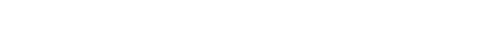 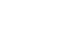 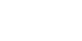 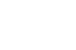 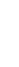 Application --- The Study PlanKeep it brief; however, you can expand this table as needed.(NO HANDWRITTEN APPLICATIONS WILL BE ACCEPTED)Application --- The Study PlanKeep it brief; however, you can expand this table as needed.(NO HANDWRITTEN APPLICATIONS WILL BE ACCEPTED)Application --- The Study PlanKeep it brief; however, you can expand this table as needed.(NO HANDWRITTEN APPLICATIONS WILL BE ACCEPTED)Application --- The Study PlanKeep it brief; however, you can expand this table as needed.(NO HANDWRITTEN APPLICATIONS WILL BE ACCEPTED)Student’s Name & Contact InfoProject Title:Category:Research Rubric 1  BASIC                CLINICAL                 POPULATION/PUBLIC HEALTH  
Research Rubric 2   Community Service Learning       Global Health      Other  	                          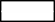 Research Rubric 1  BASIC                CLINICAL                 POPULATION/PUBLIC HEALTH  
Research Rubric 2   Community Service Learning       Global Health      Other  	                          Research Rubric 1  BASIC                CLINICAL                 POPULATION/PUBLIC HEALTH  
Research Rubric 2   Community Service Learning       Global Health      Other  	                          Project Stage: □ Starting a New ProjectDo you have IRB/IACUC approval? 
Yes       No                                     N/A 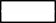 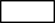 Human Subjects Training?
Yes       No                                      N/A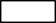 UHS/ VA Approval?
Yes        No                                     N/A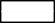  □ Continuing a Project □ Completing a ProjectSpecific Aims:State concisely the goals of the proposed project and summarize the expected outcome(s), including theimpact that the results will have on the field(s) involved.State concisely the goals of the proposed project and summarize the expected outcome(s), including theimpact that the results will have on the field(s) involved.State concisely the goals of the proposed project and summarize the expected outcome(s), including theimpact that the results will have on the field(s) involved.Specific Aims:Strategy:SignificanceExplain the importance of the problem that this project addresses.Explain how the proposed project will improve scientific knowledge and/or clinical practice.Explain the importance of the problem that this project addresses.Explain how the proposed project will improve scientific knowledge and/or clinical practice.Explain the importance of the problem that this project addresses.Explain how the proposed project will improve scientific knowledge and/or clinical practice.Strategy:SignificanceInnovation(If applicable)Explain how the proposed project challenges or adds to current research, clinical practice paradigms, community base participatory research.Describe any novel methods, instrumentation or interventions to be used, and any advantage over existingmethods, instrumentation or interventions.Explain how the proposed project challenges or adds to current research, clinical practice paradigms, community base participatory research.Describe any novel methods, instrumentation or interventions to be used, and any advantage over existingmethods, instrumentation or interventions.Explain how the proposed project challenges or adds to current research, clinical practice paradigms, community base participatory research.Describe any novel methods, instrumentation or interventions to be used, and any advantage over existingmethods, instrumentation or interventions.Innovation(If applicable)ApproachDescribe the overall strategy, study design, study conditions (e.g., treatments/interventions), method forgathering data, sampling strategy and sample size, and data analysis.ApproachPreliminary Work:If this is an ongoing project, briefly describe the work you have completed to date.Preliminary Work:Student’s Signature:Mentor’sSignature:                                                                                       Signature                                           DateI have read and approved above study plan.                                                                                        Signature                                           DateApplication --- The Mentor AgreementApplication --- The Mentor AgreementMentor’s Name and Contact Information:Your Expectations:What do you expect the student to accomplish during the directed study course?Your Expectations:Your Resources:What training and experiences will you provide for the student?What other resources will you make available for the student?Your Resources:Supervision:Your active engagement with the student is extremely important. Do you agree to meet atleast weekly with the student during this time?Supervision:Supervision:Are you a faculty member at the University Texas Rio Grande Valley?Supervision:Supervision:Are there others on your team who will also supervise the student’s work? Describe.Supervision:Evaluation:We will expect a written report from the student following this directed study course. Do you agreeto complete the evaluation of the student within two weeks following the course?Evaluation:Mentor’s Signature:I agree to provide mentorship to this student during the Directed Study Course.Student’s Name:Mentor’s Signature:Mentor’s Signature and Date: